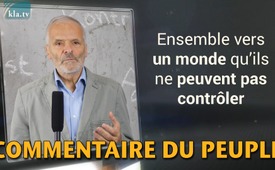 Ensemble vers un monde qu’ils ne peuvent pas contrôler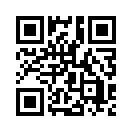 Pendant que de nombreuses personnes sont actuellement terrifiées par un virus, elles ne réalisent pas qu'il y a quelque chose de beaucoup plus dangereux à craindre. Si vous voulez savoir ce que c'est, ne manquez pas l'émission suivante avec Peter de Berlin et le film dont le lien paraîtra à la fin de l’émission.Me revoilà, le Berlinois non autochtone.
Ne vivons-nous pas une époque fantastique ? Difficile d’aller plus dans les extrêmes. Chacun devient volontairement un numéro et se laisse entraîner dans la peur et la terreur par la propagande et la violence policière, et ainsi diriger et guider sans aucune volonté. Penser par soi-même n'est plus « in ». Cela conduit au fait que l'on ne peut plus se regarder l’un l‘autre, car les visages sont couverts par des masques. Cela mène à ce qu’on ait peur les uns des autres et parfois qu’on déteste quand l'autre ne pense pas exactement comme soi. On appelle cela la distanciation sociale. Garder ses distances partout, prendre seul son petit déjeuner pendant les pauses au travail, se changer seul, ne plus chanter ensemble...
Le film de science-fiction britannique « 1984 », qui s'inspire du roman de George Orwell, présente de nombreux parallèles avec la situation actuelle. Quand je l'ai vu, j'ai pensé que c'est exactement de cette manière qu'un tel système de surveillance totalitaire pourrait bientôt voir le jour dans notre pays aussi, en raison des développements actuels. Personne n'était plus vraiment libre dans ce film ...Tout le monde était enregistré, contrôlé et puni en cas de mauvaise conduite. La vérité est devenue mensonge, et le mensonge est devenu vérité. Dans le film, il est dit : Les vrais dirigeants, invisibles pour l'humanité, ont réussi à mettre le passé sous leur contrôle, parce qu'ils ont mis le présent sous leur contrôle total.
Parce qu'ils y sont parvenus, ils croient qu'ils peuvent maintenant aussi contrôler l'avenir. Mais il y a une chose que ces dirigeants invisibles craignent ... L'amour, car lui seul crée un monde qu'ils ne peuvent pas contrôler. 
Albert Einstein disait déjà : « On ne peut jamais résoudre les problèmes avec la même mentalité que celle qui les a créés ». Alors, retournons la situation. Ne prenons pas de distances et ne nous contrôlons pas, mais ouvrons notre cœur à ceux qui nous entourent. Si nous ne nous laissons pas intimider et si nous vivons l'amour pratiquement, ensemble nous empêcherons ce film de devenir réalité.de pk.Sources:https://de.wikipedia.org/wiki/Neunzehnhundertvierundachtzig
https://odysee.com/@ludovicgarcia7500:c/1984-Georges-Orwell-en-fran%C3%A7ais:6Cela pourrait aussi vous intéresser:#SurveillanceTotale - totale - www.kla.tv/SurveillanceTotale

#CEstAinsiQueJeLeVois - C'est ainsi que je le vois - www.kla.tv/CEstAinsiQueJeLeVoisKla.TV – Des nouvelles alternatives... libres – indépendantes – non censurées...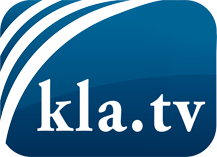 ce que les médias ne devraient pas dissimuler...peu entendu, du peuple pour le peuple...des informations régulières sur www.kla.tv/frÇa vaut la peine de rester avec nous! Vous pouvez vous abonner gratuitement à notre newsletter: www.kla.tv/abo-frAvis de sécurité:Les contre voix sont malheureusement de plus en plus censurées et réprimées. Tant que nous ne nous orientons pas en fonction des intérêts et des idéologies de la système presse, nous devons toujours nous attendre à ce que des prétextes soient recherchés pour bloquer ou supprimer Kla.TV.Alors mettez-vous dès aujourd’hui en réseau en dehors d’internet!
Cliquez ici: www.kla.tv/vernetzung&lang=frLicence:    Licence Creative Commons avec attribution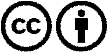 Il est permis de diffuser et d’utiliser notre matériel avec l’attribution! Toutefois, le matériel ne peut pas être utilisé hors contexte.
Cependant pour les institutions financées avec la redevance audio-visuelle, ceci n’est autorisé qu’avec notre accord. Des infractions peuvent entraîner des poursuites.